В профсоюзный комитет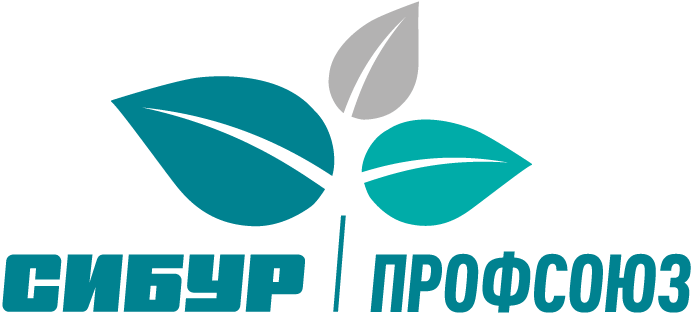 ППО «Казаньоргсинтез» Нефтегазстройпрофсоюза РоссииЗАЯВЛЕНИЕПрошу принять меня в Общероссийский профессиональный союз работников нефтяной, газовой отраслей промышленности и строительства и поставить на учет в ППО «Казаньоргсинтез» Нефтегазстройпрофсоюз России (ОГРН 1221600047371).Обязуюсь выполнять Устав ППО «Казаньоргсинтез» Нефтегазстройпрофсоюза России, Устав  Профсоюза и уплачивать членские профсоюзные взносы в установленном порядке и размере. Ранее   состоял в ОО «ППО «Казаньоргсинтез» РХП» с __________       по ___________ и прошу профсоюзный стаж считать непрерывным.Дата									Подписьот(фамилия)(фамилия)(фамилия)(имя, отчество)(имя, отчество)(имя, отчество)(имя, отчество)табельный номертабельный номер(должность, профессия)(должность, профессия)(должность, профессия)(должность, профессия)(цех, подразделение)(цех, подразделение)(цех, подразделение)(цех, подразделение)контактный телефонконтактный телефонконтактный телефон